泸州市普通话水平测试手机报名缴费平台使用指南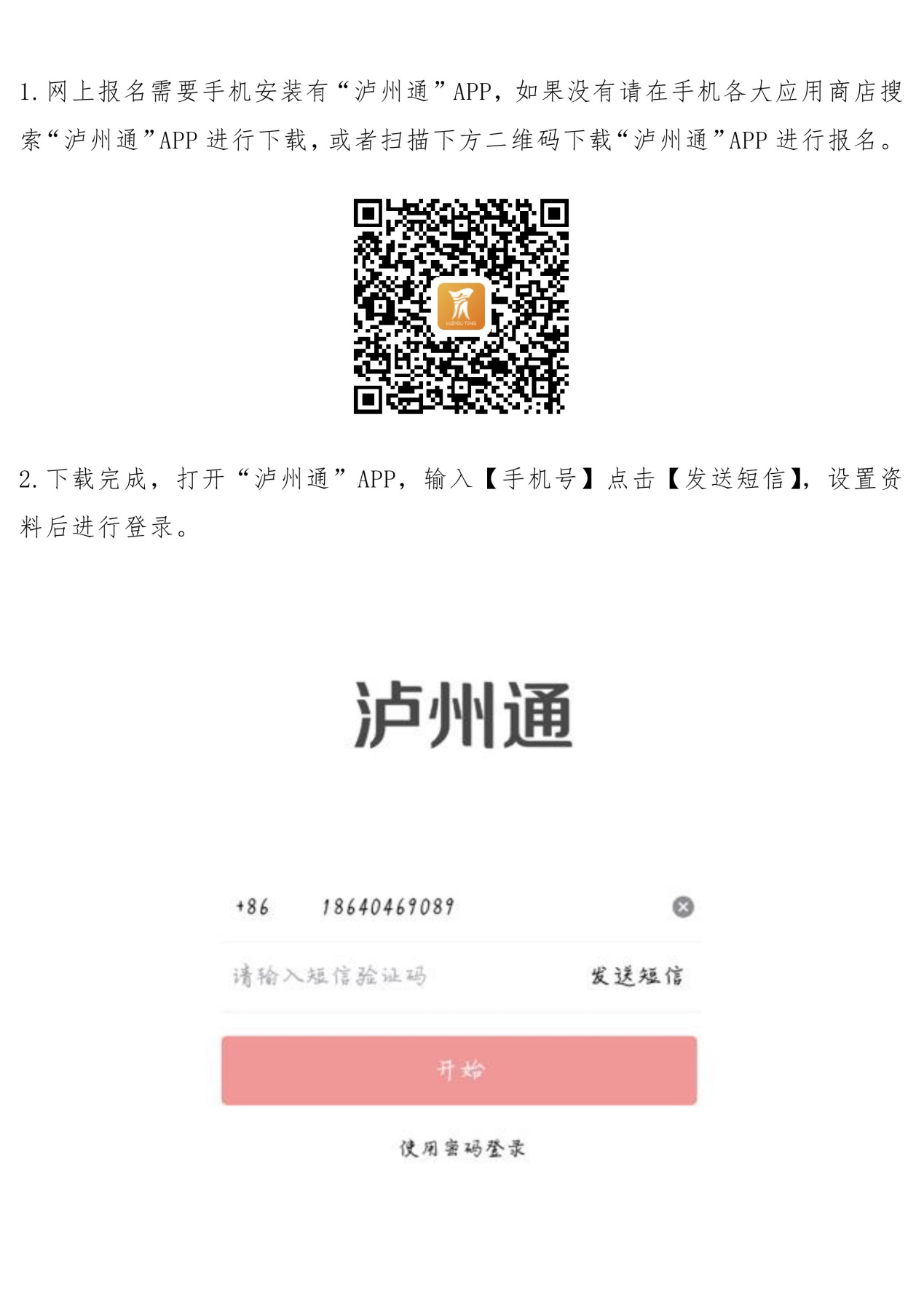 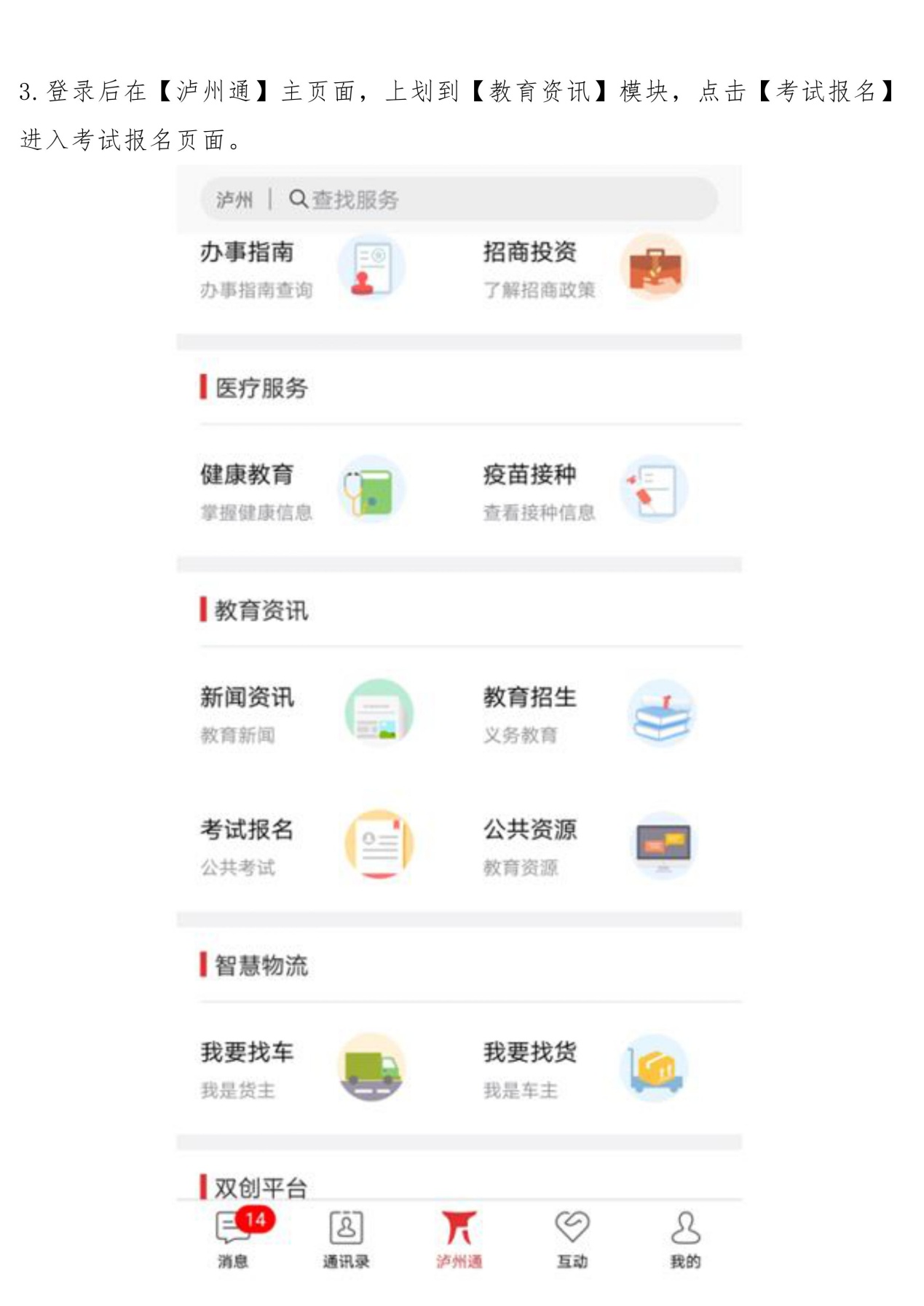 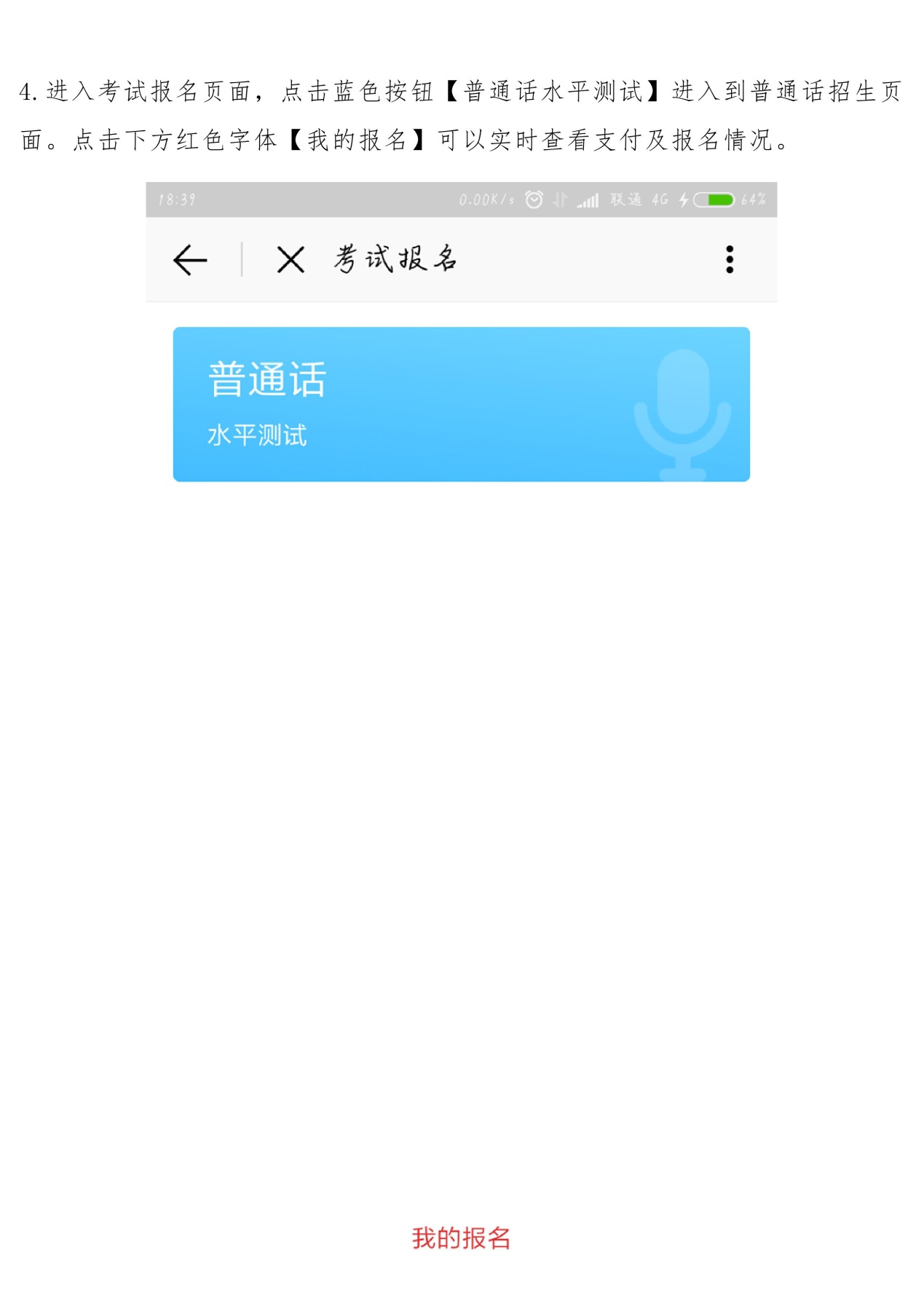 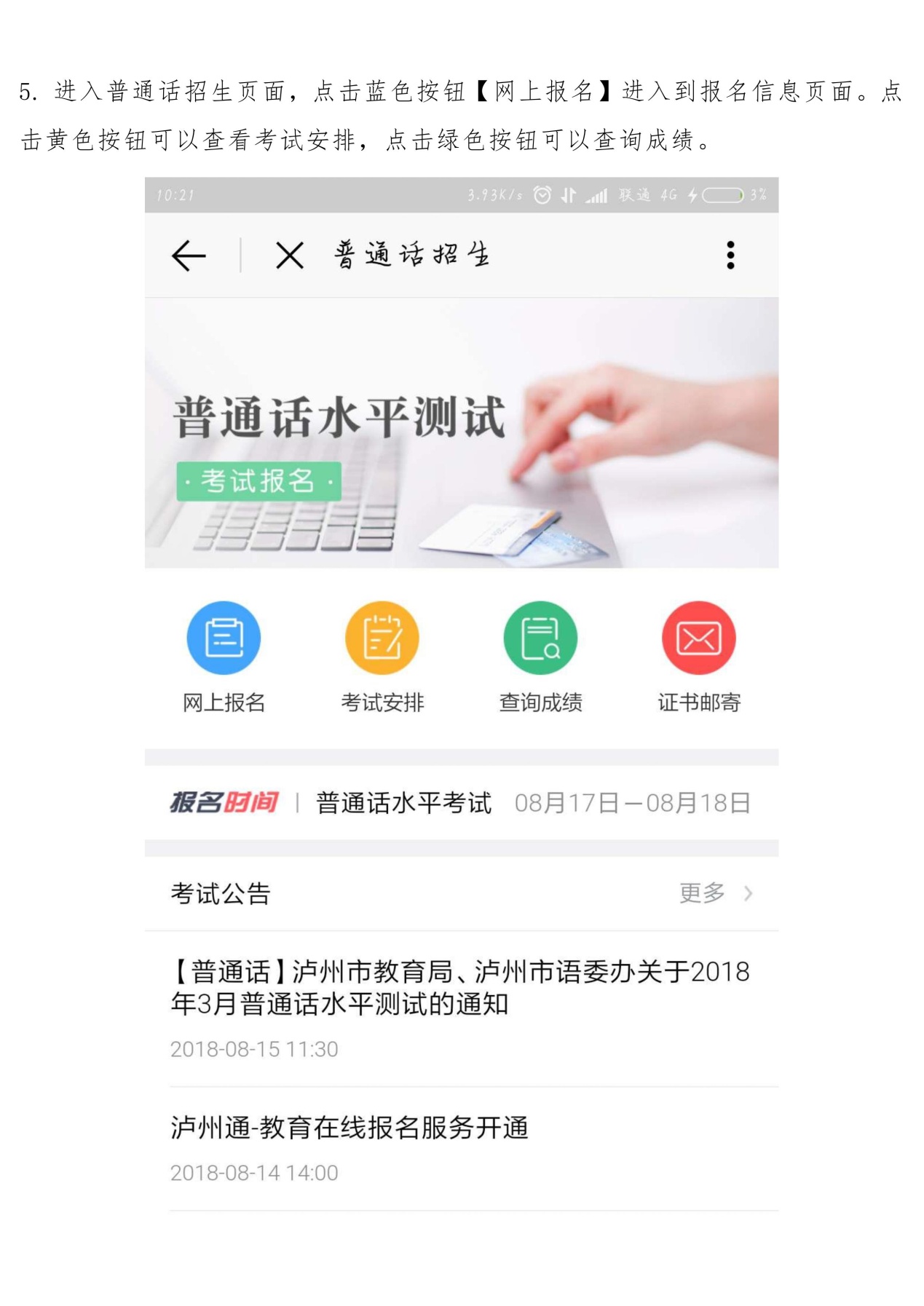 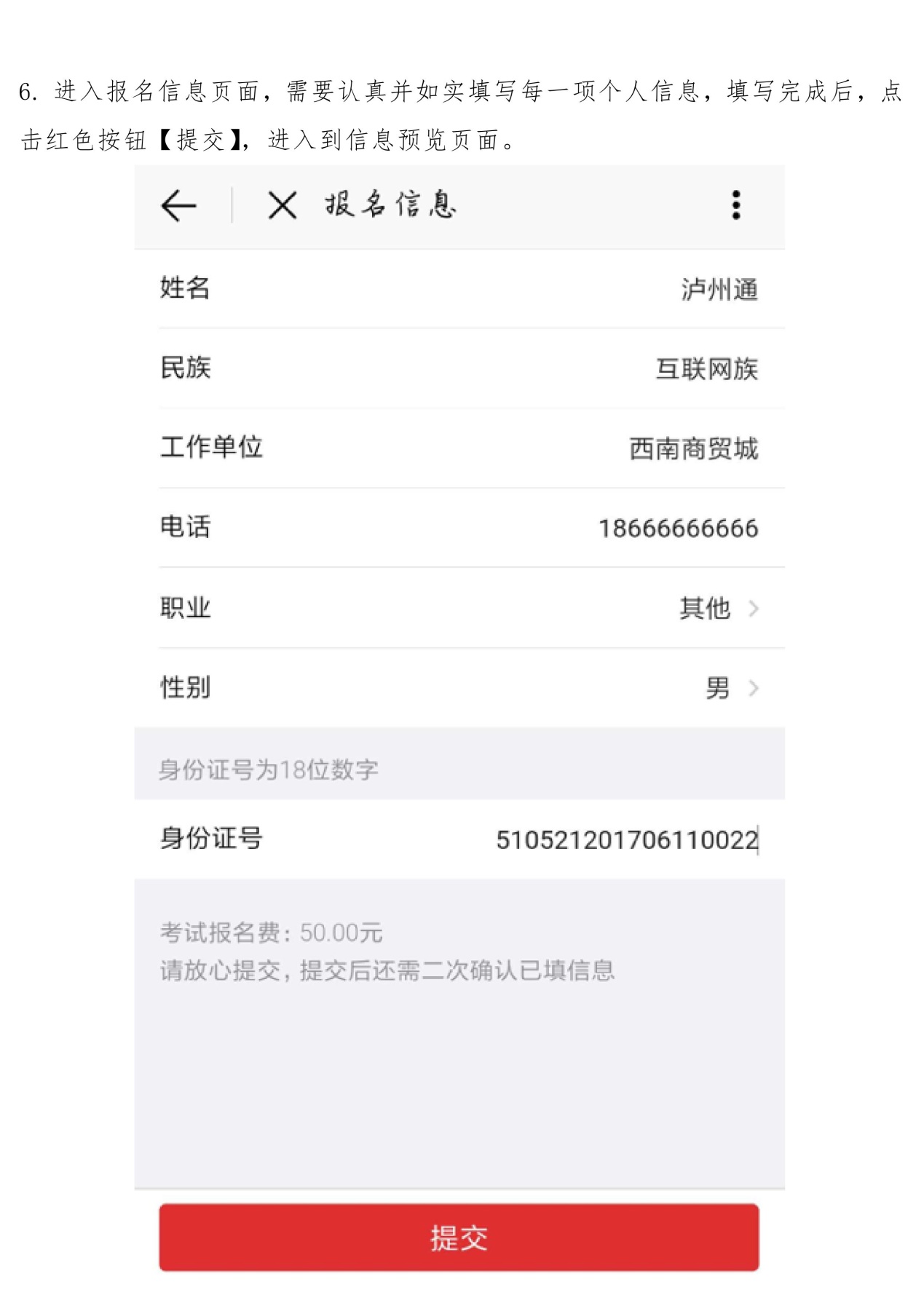 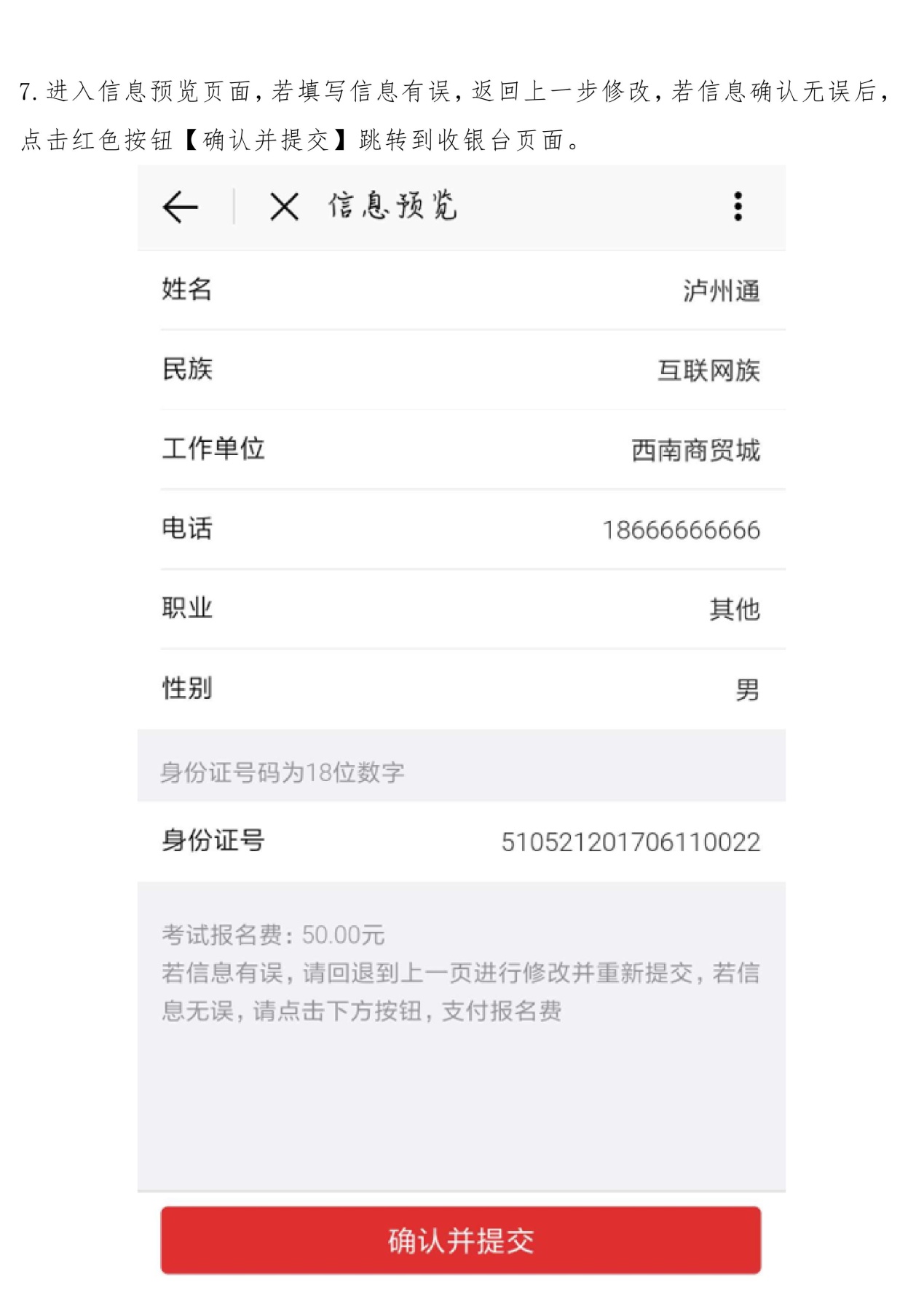 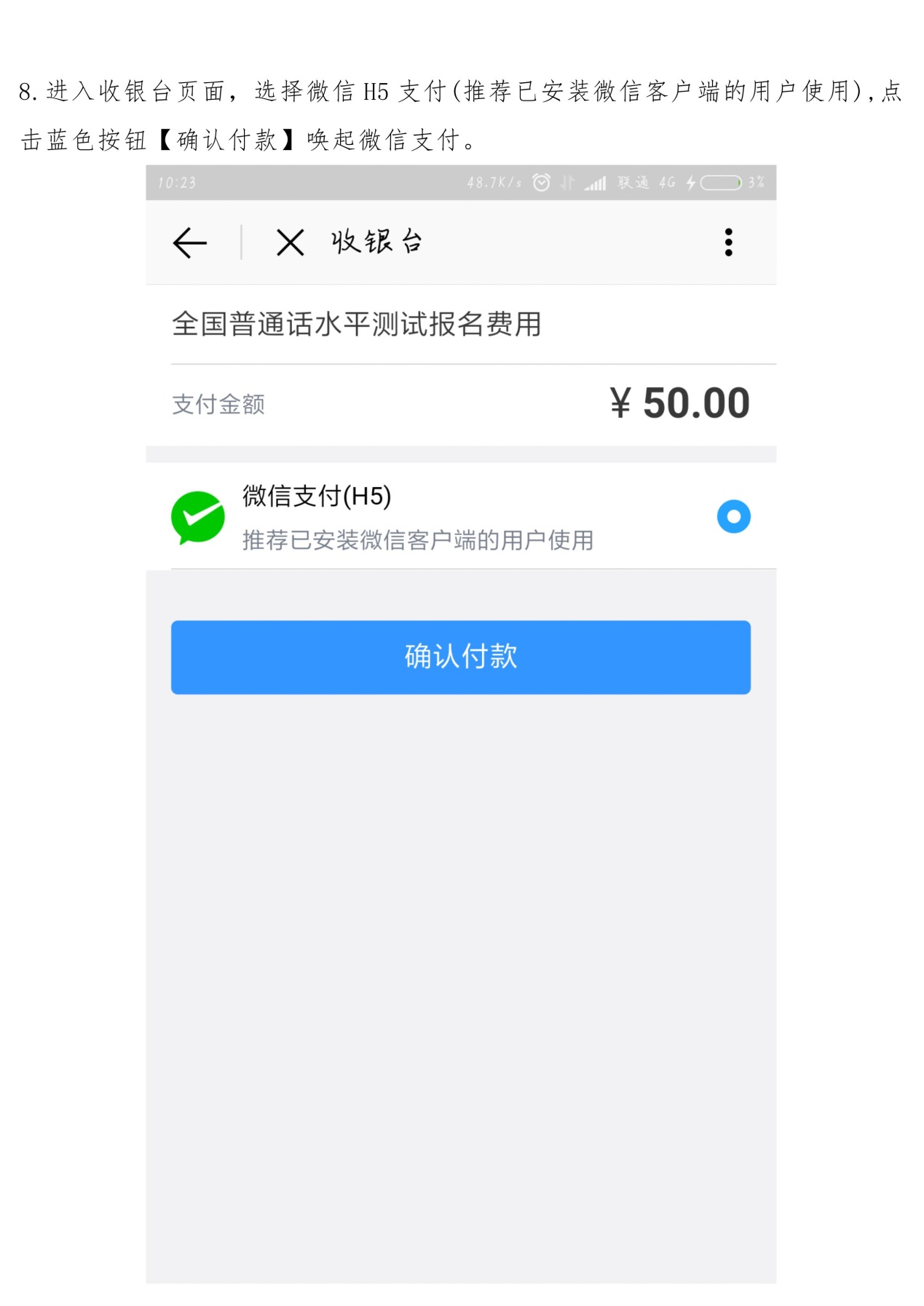 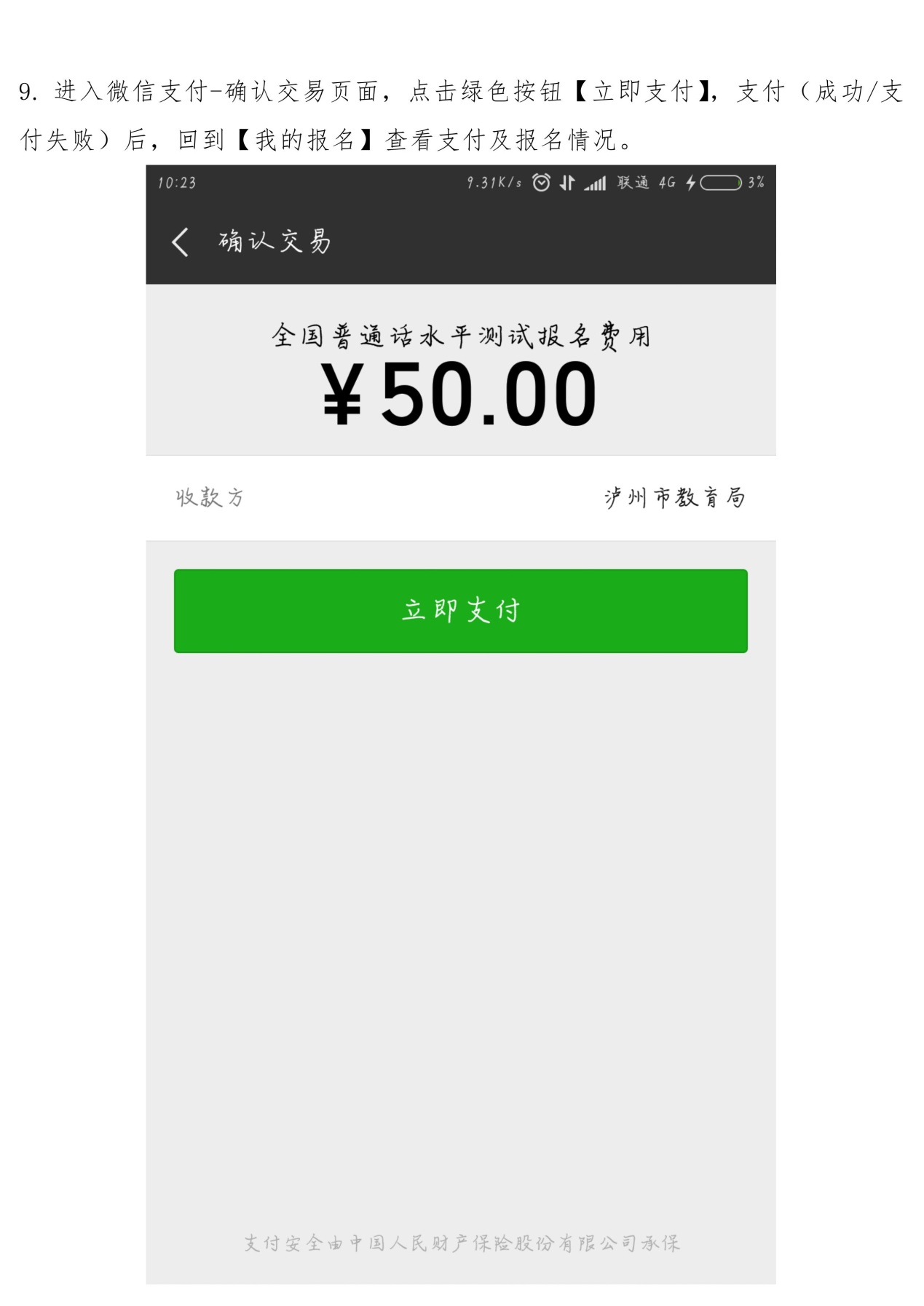 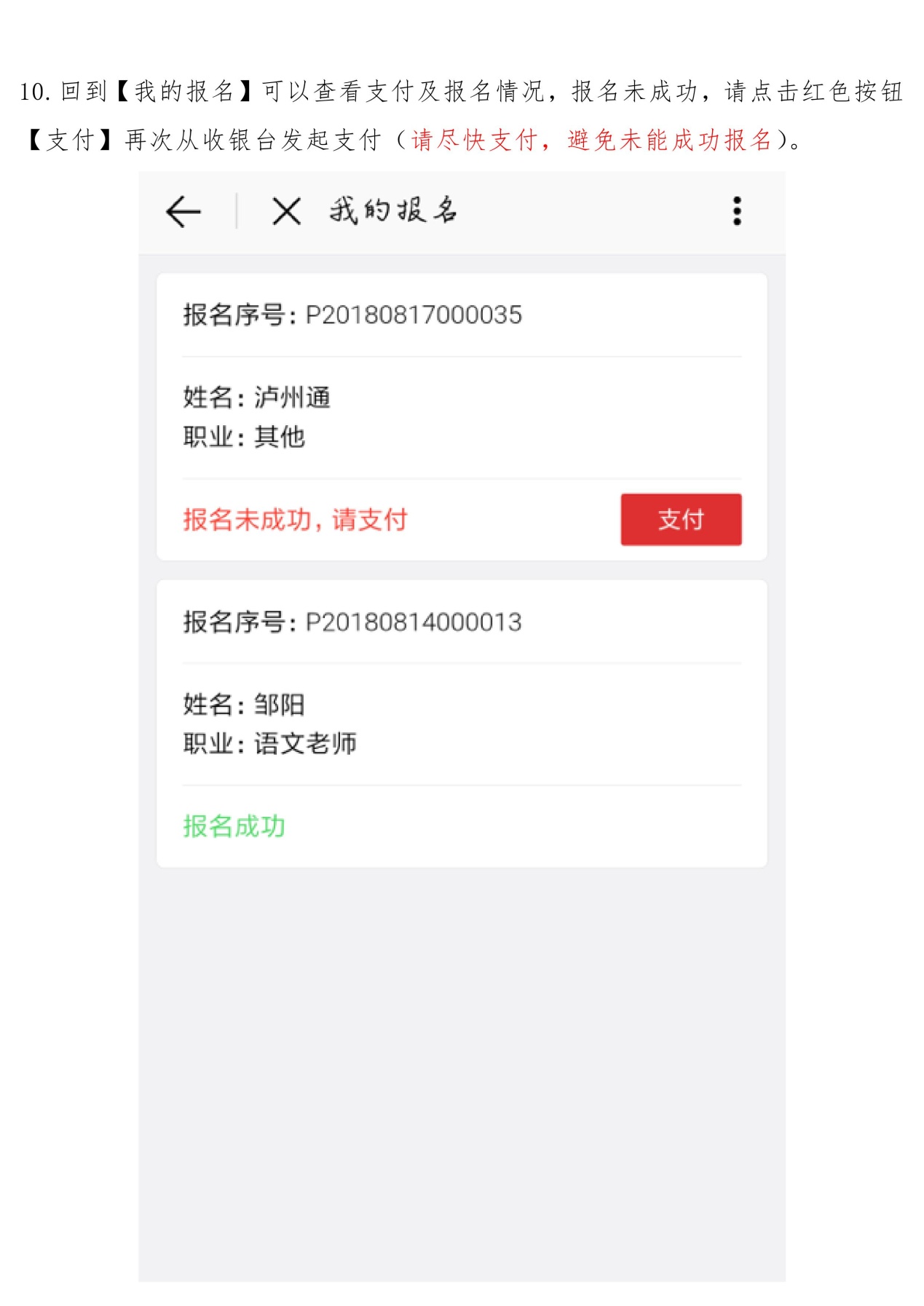 